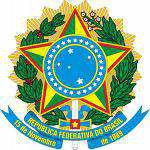 SERVIÇO PÚBLICO FEDERAL MINISTÉRIO DA EDUCAÇÃOINSTITUTO FEDERAL DE EDUCAÇÃO, CIÊNCIA E TECNOLOGIA DE PERNAMBUCOCAMPUS IGARASSUEDITAL Nº 01/ 2020 – DGCIGR _ MONITORIA 2020.1NOTA Em virtude da suspensão das atividades acadêmicas como medida de proteção da população considerando a pandemia do novo Coronavírus (COVID-19), a Comissão de Monitoria resolve suspender o processo de Seleção de Monitoria 2020.1 por tempo indeterminado. Igarassu – PE, 17 de março de 2020 Comissão de Monitoria